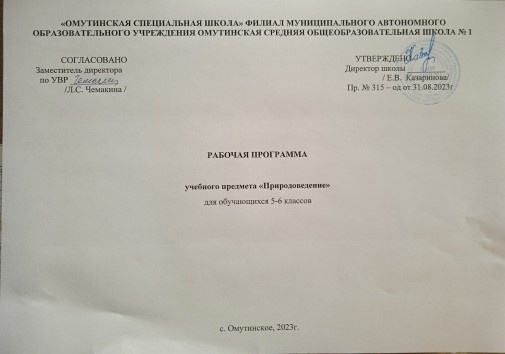 Планируемые  результаты освоения учебного предмета Личностные результаты:учебно-познавательный интерес к новому учебному материалу и способам решения новых задач;положительное отношение к окружающей действительности, готовность к организации взаимодействия с ней и эстетическому ее восприятию;целостный, социально ориентированный взгляд на мир в единстве его природной и социальной частей;  самостоятельность в выполнении учебных заданий, поручений, договоренностей; понимание личной ответственности за свои поступки на основе представлений об этических нормах и правилах поведения в современном обществе; готовность к безопасному и бережному поведению в природе и обществе.Базовые учебные действияРегулятивные УД:адекватно использовать ритуалы школьного поведения (поднимать руку, вставать и выходить из-за парты и т.д.); работать с учебными принадлежностями и организовывать рабочее место;принимать цели и произвольно включаться в деятельность, следовать предложенному плану и работать в общем темпе;активно участвовать в деятельности, контролировать и оценивать свои действия и действия одноклассников; соотносить свои действия и их результаты с заданными образцами, принимать оценку деятельности, оценивать ее с учетом предложенных критериев, корректировать свою деятельность с учетом выявленных недочетов.Познавательные УД:умение выделять существенные, общие и отличительные свойства предметов;устанавливать видо-родовые отношения предметов; делать простейшие обобщения, сравнивать, классифицировать на наглядном материале; пользоваться знаками, символами;наблюдать; работать с информацией (понимать изображение, текст, устное высказывание, элементарное схематическое изображение, таблицу, предъявленные на бумажных и электронных и других носителях).Коммуникативные УД:вступать в контакт и работать в коллективе (учитель - ученик, ученик – ученик, ученик – класс, учитель-класс); использовать принятые ритуалы социального взаимодействия с одноклассниками и учителем; обращаться за помощью и принимать помощь; слушать и понимать инструкцию к учебному заданию в разных видах деятельности и быту; сотрудничать с взрослыми и сверстниками в разных социальных ситуациях;доброжелательно относиться, сопереживать, конструктивно взаимодействовать с людьми; договариваться и изменять свое поведение с учетом поведения других участников спорной ситуациМинимальный уровень:-узнавание и называние изученных объектов на иллюстрациях, фотографиях; -представления о назначении изученных объектов, их роли в окружающем мире; -отнесение изученных объектов к определенным группам (осина – лиственное дерево леса); -называние сходных объектов, отнесенных к одной и той же изучаемой группе (полезные ископаемые); -соблюдение режима дня, правил личной гигиены и здорового образа жизни, понимание их значение в жизни человека; -соблюдение элементарных правил безопасного поведения в природе и обществе (под контролем взрослого); -выполнение несложных заданий под контролем учителя; -адекватная оценка своей работы, проявление к ней ценностного отношения, понимание оценки педагога. Достаточный уровень: -узнавание и называние изученных объектов в натуральном виде в естественных условиях; -знание способов получения необходимой информации об изучаемых объектах по заданию педагога; -представления о взаимосвязях между изученными объектами, их месте в окружающем мире; -отнесение изученных объектов к определенным группам с учетом ра-личных оснований для классификации (клевер ― травянистое дикорастущее растение; растение луга; кормовое растение; медонос; растение, цветущее летом); -называние сходных по определенным признакам объектов из тех, которые были изучены на уроках, известны из других источников; -объяснение своего решения;-выделение существенных признаков групп объектов; -знание и соблюдение правил безопасного поведения в природе и обществе, правил здорового образа жизни; -участие в беседе; -обсуждение изученного; проявление желания рассказать о предмете изучения, наблюдения, заинтересовавшем объекте; -выполнение здания без текущего контроля учителя (при наличии предваряющего и итогового контроля), осмысленная оценка своей работы и работы одноклассников, проявление к ней ценностного отношения, понимание замечаний, адекватное восприятие похвалы; -совершение действий по соблюдению санитарно-гигиенических норм в отношении изученных объектов и явлений; -выполнение доступных возрасту природоохранительных действий; -осуществление деятельности по уходу за комнатными и культурными растениями. Содержание учебного предметаПриродоведение 5 -6клкл.1.Введение (1 ч)      Что такое природоведение. Зачем надо изучать природу. Знакомство с учебником, тетрадью.2. Вселенная (5 ч)      Солнечная система. Солнце. Небесные тела: планеты, звезды.      Исследование космоса. Спутники. Космические корабли. Первый полет в космос. Современные исследования.Практические работы      Зарисовки звездного неба, форма Земли, Луны, космического корабля.      Межпредметные связи: «Живой мир», математика, изобразительная деятельность, пропедевтика истории в 6 классе.3. Наш дом — Земля (15 ч)      Планета Земля. Форма Земли. Оболочки Земли: атмосфера, гидросфера, литосфера. Соотношение воды и суши на Земле.      Воздух и его охрана. Состав воздуха. Значение для жизни на Земле.      Поверхность суши. Равнины, горы, холмы, овраги.      Почва (охрана почвы). Свойства почвы.      Полезные ископаемые. Виды полезных ископаемых: нефть, уголь, газ, торф и др. Свойства, значение. Способы добычи.      Вода. Свойства. Вода в природе: осадки, воды суши.      Воды суши. Ручьи, реки, озера, болота, пруды. Сезонные изменения.      Моря и океаны. Свойства морской воды. Значение морей и океанов в жизни человека. Обозначение морей и океанов на карте.      Экскурсия   наблюдение за звездным небом.      Экскурсии к местным природным объектам (почвенные обнажения, формы поверхности земли, водоемы).Практические работы      Зарисовка форм поверхности суши.      Составление таблицы «Полезные ископаемые».      Заполнение схемы «Воды суши».      Нахождение на карте морей и океанов*.      Зарисовка форм поверхности своей местности.      Изготовление из пластилина макетов форм поверхности суши.      Изготовление плакатов на тему «Охрана воды, воздуха, почвы»*.      Опыты: свойства почвы, состояние воды, свойства полезных ископаемых.      Межпредметные связи: «Живой мир», ручной труд, изобразительная деятельность.4. Растительный мир Земли (11 ч)      Разнообразие растительного мира. Части растения.      Среда обитания растений (растения леса, поля, сада, огорода, луга, водоемов).      Деревья, кустарники, травы. Части растения.      Дикорастущие и культурные растения.      Деревья. Деревья лиственные (дикорастущие и культурные, сезонные изменения). Береза, клен, тополь, дуб, липа. Яблоня, груша, вишня.      Деревья хвойные (сезонные изменения). Ель, сосна, лиственница.      Кустарники (дикорастущие и культурные, сезонные изменения). Лещина, боярышник, жасмин, сирень, смородина, крыжовник, малина.      Травы (дикорастущие и культурные). Подорожник. Одуванчик, ромашка, укроп, петрушка.      Декоративные растения. Астра, пион, роза, флокс, гвоздика и др. Внешний вид. Места произрастания.      Лекарственные растения. Алоэ, зверобой и др. Правила сбора. Использование. Комнатные растения. Герань, бегония, фиалка и др. Уход. Значение.      Береги растения (Почему нужно беречь растения. Красная книга).Практические работы      Зарисовки деревьев, кустарников, трав.      Выделение составных частей (органов) растений*.      Изготовление гербариев отдельных растений*.      Сезонные наблюдения за растениями.      Зарисовка растений в разные времена года.      Заполнение таблиц. Игры на классификацию растений по месту произрастания.      Уход за комнатными растениями.      Составление букетов из сухоцветов*.      Сбор лекарственных растений, запись правил их использования в тетрадь*.      Экскурсии в парк, сквер, сад, лес, поле, огород (в зависимости от местных условий).      Межпредметные связи: «Живой мир», ручной труд, русский язык, математика, чтение, изобразительная деятельность.5. Животный мир Земли (16 ч)      Разнообразие животного мира.      Среда обитания животных. Животные суши и водоемов.      Понятие животные: насекомые, рыбы, земноводные, пресмыкающиеся, птицы, звери (млекопитающие).      Насекомые. Жуки, бабочки, стрекозы. Внешний вид. Место в природе. Значение. Охрана.      Рыбы. Внешний вид. Среда обитания. Место в природе. Значение. Охрана.      Птицы. Внешний вид. Среда обитания. Образ жизни. Значение. Охрана.      Звери (млекопитающие). Внешний вид. Среда обитания. Образ жизни. Значение. Охрана.      Животные рядом с человеком. Домашние животные в городе и деревне.      Уход за животными в живом уголке или дома. Собака, кошка, аквариумные рыбы, морская свинка, хомяк, черепаха. Правила ухода и содержания.      Охрана животных. Заповедники. Красная книга.Практические работы      Зарисовки животных: насекомых, рыб, птиц, зверей.      Упражнения в классификации животных (таблица, игры).      Изготовление кормушек, скворечников.      Наблюдение за животными живого уголка и домашними животными.      Сезонные наблюдения за животными.      Составление правил ухода за домашними животными.      Уход за животными живого уголка.      Составление рассказов о своих домашних животных*.      Экскурсии в зоопарк, зверинец, парк, живой уголок, на ферму (в  зависимости от местных условий).      Межпредметные связи: «Живой мир», ручной труд, чтение, русский язык, математика, изобразительная деятельность.6. Человек (10 ч)      Как устроен наш организм. Строение. Части тела и внутренние органы.      Как работает (функционирует) наш организм. Взаимодействие органов.      Здоровье человека (режим, закаливание, водные процедуры и т. д.).      Осанка (гигиена, костно-мышечная система).      Гигиена органов чувств. Охрана зрения. Профилактика нарушений слуха. Правила гигиены.      Здоровое (рациональное) питание. Режим. Правила питания. Меню на день. Витамины.      Дыхание. Органы дыхания. Вред курения. Правила гигиены.      Скорая помощь (оказание первой медицинской помощи). Помощь при ушибах, порезах, ссадинах. Профилактика простудных заболеваний.Практические работы      Составление распорядка дня.      Упражнение в оказании первой медицинской помощи (обработка ссадин, наложение пластыря, перевязывание мелких ран — порезов). Подсчет частоты пульса, измерение температуры тела.      Уборка классного помещения (проветривание, влажная уборка).      Составление схем, зарисовка по контуру, работа на магнитной доске (показ на таблицах и муляжах частей тела и важнейших органов).      Экскурсия в школьный медицинский кабинет, поликлинику, аптеку.      Межпредметные связи: физическая культура, домоводство, изобразительная деятельность.7. Есть на Земле страна — Россия (9 ч)      Россия — Родина моя. Место России на земном шаре. Важнейшие географические объекты.      Население России. Городское и сельское население. Народы России.      Столица Москва.      Санкт-Петербург.      Города России. Многообразие городов. Нижний Новгород, Новосибирск, Владивосток (или другие города по усмотрению учителя).      Золотое кольцо. Древние русские города. Исторические и культурные достопримечательности.      Разнообразие растительного мира. Типичные представители растительного мира России и своего края.      Животный мир на территории нашей страны. Типичные представители животного мира России и своего края.      Заповедники. Заказники. Охрана природы.      Наш город (село, деревня). Достопримечательности. Растения и животные своей местности. Занятия населения. Ведущие предприятия.      Экскурсии по городу, поселку, в краеведческий музей; знакомство с местными достопримечательностями, предприятиями.Практические работы      Зарисовка Государственного флага России.      Подбор иллюстраций (население России, города, реки, озера, горы, изделия народных промыслов и т. д.).      Изготовление альбома «Россия — наша Родина».      Нахождение России на политической карте*.      Зарисовка животных и растений своей местности.      Составление таблицы «Животные и растения нашей местности».      Составление рассказа о своем городе, поселке, селе*.      Изготовление альбома «Наш город (поселок)».      Межпредметные связи: чтение, ручной труд, изобразительная деятельность.8.Повторение-1ч.Тематическое планирование№ТемаЧасыМодульДатаДата5кл-«Школьный музей»;-«Экскурсии,   экспедиции, походы»;«Профориентация».«Школьный урок» ; «Организация предметно-эстетической среды».  5кл-«Школьный музей»;-«Экскурсии,   экспедиции, походы»;«Профориентация».«Школьный урок» ; «Организация предметно-эстетической среды».  1Введение.Что такое природоведение. Зачем нужно изучать природу.12Явления живой и неживой природы3Вселенная .Небесные тела: планеты, звезды14Солнце. Солнечная система.15Исследование космоса. Спутники. Космические корабли16Полеты в космос.17Смена дня и ночи.18Смена времен года. Сезонные изменения.19Наш дом – земля. Воздух Планета Земля. Оболочки Земли: атмосфера, гидросфера, литосфера.110Значение воздуха для жизни на Земле.111Свойства воздуха.112Давление и движение воздуха.113Температура воздуха.114Ветер115Состав воздуха. Кислород и его значение.  116Состав воздуха.   Углекислый газ и азот.117Охрана воздуха.118Практическая работа №1. «Построение графиков температуры и розы ветров».119Полезные ископаемые.  Гранит. Известняк.120  Песок. Глина.121Горючие.Торф.  122Каменный уголь123Добыча каменного угля.124Нефть.125Добыча нефти.26Газ добыча и использование.127Черные металлы. Сталь. Чугун.128Цветные металлы.129Благородные металлы.30Охрана полезных ископаемых.131Обобщающий урок по теме «Полезные ископаемые»132Вода .Вода в природе.133Свойства воды.134Растворимые и нерастворимые вещества..Питьевая вода.135Прозрачная и мутная вода.136Три состояния воды.137Расширения и сжатие воды.138Работа воды в природе.139Значение воды в природе.140Вода в природе. Осадки. Воды суши.141 Воды суши. Реки.142Воды суши. Озера.143Моря и океаны.144Охрана воды.145Практическая работа №2. «Свойства воды».146Поверхность суши. Почвы.Формы поверхности суши.147Горы.148Почвы - состав почвы.149Разнообразие почв.150Основное свойство почв.51Охрана почв.152Повторение по теме «Поверхность суши»153Есть на Земле страна - Россия .Место России на земном шаре.154Моря и океаны омывающие Россию.155Равнины и горы.156Реки и озёра.157Москва- столица России.158Санкт- Петербург.159Золотое кольцо России. Ярославль, Владимир160Ростов Великий.161Города России. Многообразие городов. Нижний Новгород, Казань, Волгоград.162Города России. Новосибирск,Владивосток.163Население нашей страны.164Экскурсия .Важнейшие географические объекты нашего села.165Обобщающий урок по теме.166Контрольная работа167Повторение168Повторение.1№ТемаЧасыМодульДатаДата6кл-«Школьный музей»;-«Экскурсии,   экспедиции, походы»;«Профориентация».«Школьный урок» ; «Организация предметно-эстетической среды».  6кл-«Школьный музей»;-«Экскурсии,   экспедиции, походы»;«Профориентация».«Школьный урок» ; «Организация предметно-эстетической среды».  1Введение 12 Живая природа: растения, животные, человек3Разнообразие растительного мира 14Среда обитания растений15Строение  растений 16Деревья, кустарники, травы17Лиственные деревья18Хвойные деревья19Дикорасту-щие кустарники110Культурные кустарники 111Травы 112Декоратив-ные растения 113Лекарственные растения 114Комнатные растения. Уход за комнатными растениями  115Комнатные растения: герань, бегония, фиалка, традесканция116Растительный мир разных районов Земли 117Растения нашей страны 118Растения своей местности: дикорастущие и культурные 119Красная книга России и своей области (края)120 Разнообразие животного мира 121Среда обитания животных 122Животные: насекомые, рыбы, земноводные, пресмыкаю-щиеся, птицы, млекопитаю-щие123Насекомые 124Бабочки, стрекозы, жуки125Кузнечики, муравьи, пчелы26Рыбы 127Морские и речные рыбы 128Земноводные. Лягушки. Жабы  129Пресмыкаю-щиеся. Змеи, ящерицы, крокодилы  30Птицы 131Ласточки, скворцы, снегири, орлы132Лебеди, журавли, чайки133Птицы своего края. Охрана птиц 134Млекопитаю-щие 135Млекопита-ющие суши136Млекопитающие морей и океанов 137Домашние животные в городе и деревне138Сельскохозяйственные животные: лошади  139Сельскохозяйственные животные: коровы 140Сельскохозяйственные животные:  свиньи, козы, овцы 141 Домашние птицы: куры, утки, индюки 142Уход за животными в живом уголке или дома 143Аквариумные рыбки 144Канарейки. попугаи 145Морские свинки, хомяки, черепахи146Домашние кошки147Собаки 148Животные холодных районов Земли 149Животные умеренного  пояса 150Животные жарких районов Земли 51Животный мир нашей страны 152Охрана животных. Заповедники. Красная книга России 153Животные вашей местности. Красная книга области (края)154Человек. -15. Как устроен наш организм 155Как работает наш организм 156Здоровый образ жизни человека157Осанка 158Органы чувств 159Правила гигиены и охрана органов чувств 160Здоровое питание 161Дыхание. Органы дыхания. Правила гигиены 162Оказание первой медицинской помощи163Профилактика простудных заболеваний Обращение за медицинской помощью 164Специализация врачей 165Медицин-ские учреждения нашего города 166Контрольная работа 167Неживая природа 168Живая природа 1